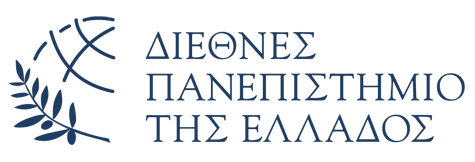 ΔΙΕΘΝΕΣ ΠΑΝΕΠΙΣΤΗΜΙΟ ΤΗΣ ΕΛΛΑΔΟΣ	ΣΧΟΛΗ ΟΙΚΟΝΟΜΙΑΣ & ΔΙΟΙΚΗΣΗΣΤΜΗΜΑ ΔΙΟΙΚΗΣΗΣ ΟΡΓΑΝΙΣΜΩΝ,ΜΑΡΚΕΤΙΝΓΚ & ΤΟΥΡΙΣΜΟΥ                          ΑΙΤΗΣΗ ΓΙΑ ΕΝΑΡΞΗ ΠΡΑΚΤΙΚΗΣ ΑΣΚΗΣΗΣA/M___________ΕΠΩΝΥΜΟ___________________________ΟΝΟΜΑ____________ΟΝΟΜΑ ΠΑΤΕΡΑ______________ ΟΝΟΜΑ ΜΗΤΕΡΑΣ____________Δ/ΝΣΗ________________________________________________ΠΟΛΗ_______________Τ.Κ. ________ ΤΗΛ. ΣΤΑΘΕΡΟ __________ ΚΙΝΗΤΟ_______________ mail: ___________________________ΑΚΑΔ. ΕΤΟΣ ΕΙΣΑΓΩΓΗΣ _________________ΕΞΑΜ._____________ΕΠΩΝΥΜΙΑ ΕΠΙΧΕΙΡΗΣΗΣ _______________________________________________________________________________________ΔΙΕΥΘΥΝΣΗ ΕΠΙΧΕΙΡΗΣΗΣ ______________________________________________________________________________________ΤΗΛ. ΕΠΙΧΕΙΡΗΣΗΣ: _____________________________________ΟΝΟΜΑΤΕΠΩΝΥΜΟ ΝΟΜΙΜΟΥ ΕΚΠΡΟΣΩΠΟΥ__________________ΗΜΕΡΟΜΗΝΙΑ ΕΝΑΡΞΗΣ ____/____/_____ΗΜΕΡΟΜΗΝΙΑ ΛΗΞΗΣ     ____/____/_____                                                                  ΥΠΟΓΡΑΦΗ ΦΟΙΤΗΤΗ/ΤΡΙΑΣΣΥΜΠΛΗΡΩΝΕΤΑΙ ΑΠΟ ΤΗ ΓΡΑΜΜΑΤΕΙΑΕΧΕΙ ΣΥΜΠΛΗΡΩΣΕΙ ΤΙΣ ΠΡΟΫΠΟΘΕΣΕΙΣ             ΝΑΙ         -        ΟΧΙ	ΑΡ. ΠΡΩΤ.:ΔΟΜΤΦ.Σ________ΗΜΕΡ.: ________________